Проектная деятельностьТема: «Байкал – жемчужина Сибири.Семья Банновых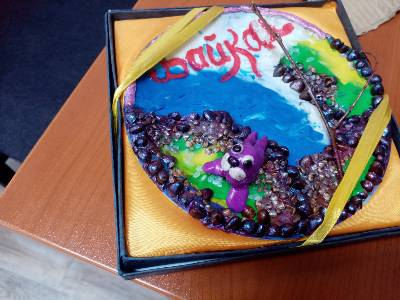 Эпишура – маленькая, но зубастаяОдин из самых знаменитых байкальских эндемиков – крохотный и практически прозрачный рачок по имени эпишура (Epischura baicalensis). Питается эпишура бактериями и мелкими одноклеточными водорослями, в основном диатомовыми, покрытыми твердым «панцирем» из диоксида кремния. Чтобы раскусить такую оболочку, нужно иметь крепкие зубы, и они у эпишуры есть.Семья Шушариных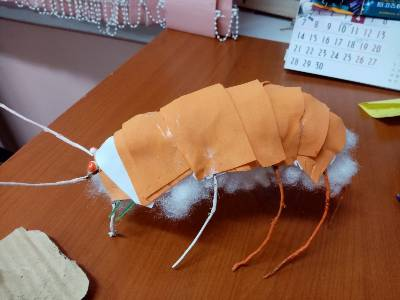 Нерпы — это представитель семейства тюленевых.
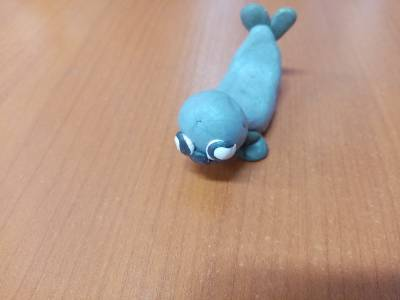 Семья Каптеровых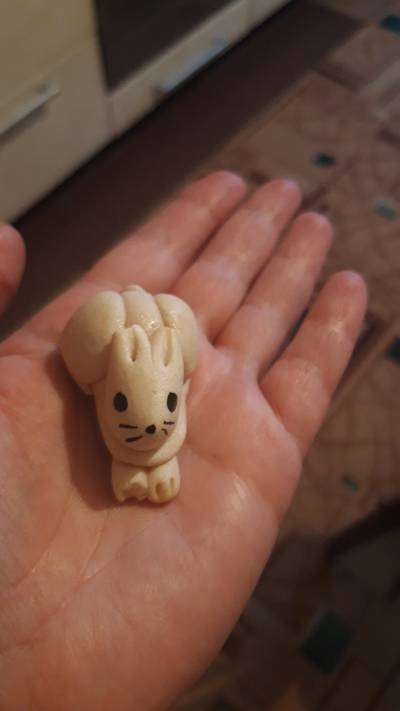 